Załącznik nr 1 do Zarządzenia nr 1/2021/2022 Dyrektora Szkoły Podstawowej im. Powstańców Wielkopolskich w Zbąszynku z dnia 31 sierpnia 2021r.Procedury zapewniania bezpieczeństwa w Szkole Podstawowej                           im. Powstańców Wielkopolskich w Zbąszynkuw związku z wystąpieniem epidemiiNa podstawie wytycznych ministra właściwego do spraw zdrowia, Głównego Inspektora Sanitarnego oraz ministra właściwego do spraw oświaty i wychowania.W celu zapewnienia bezpieczeństwa w szkole i ochrony przed rozprzestrzenianiem się COVID-19 w Szkole Podstawowej im. Powstańców Wielkopolskich w Zbąszynku obowiązują specjalne procedury zapewniania bezpieczeństwa.Organizacja pracy szkoły oraz obowiązki pracowników szkoły związane z zapewnieniem bezpieczeństwa w związku z COVID-19Za zapewnienie bezpieczeństwa i higienicznych warunków pobytu w Szkole Podstawowej im. Powstańców Wielkopolskich w Zbąszynku, zwanej dalej szkołą, odpowiada Dyrektor Szkoły, zwany dalej Dyrektorem.W szkole stosuje się aktualne wytyczne ministra właściwego do spraw zdrowia, Głównego Inspektora Sanitarnego oraz ministra właściwego do spraw oświaty i wychowania udostępnione na stronie urzędu obsługującego ministra właściwego do spraw oświaty i wychowania.Szkoła pracuje w godzinach od 7:00 do 18:00 przy czym:Świetlica szkolna pracuje w godzinach od 7:00 do 15:00;Biblioteka szkolna pracuje zgodnie z harmonogramem przedstawionym dyrektorowi szkoły;Zajęcia pozalekcyjne odbywają się do godziny 18:00;Gabinet profilaktyki zdrowotnej działa zgodnie z harmonogramem przedstawionym dyrektorowi szkoły;Posiłki wydawane są w godzinach od 10:35 do 10:55.Na terenie szkoły mogą przebywać tylko osoby bez infekcji lub choroby zakaźnej oraz gdy nie został nałożony na nich obowiązek kwarantanny lub izolacji domowej. Jeżeli zaistnieje taka konieczność, w przypadku zauważenia u ucznia objawów chorobowych za zgodą rodziców/opiekunów, dokonuje się pomiaru temperatury ciała za pomocą termometru bezdotykowego. Pomiaru dokonuje wyznaczony pracownik.Wszystkim osobom wchodzącym na teren szkoły,  w tym  pracownikom i uczniom ( klasy I – III) dokonuje się pomiaru temperatury. Do szkoły nie mogą uczęszczać uczniowie ani przychodzić pracownicy, gdy domownicy przebywają na kwarantannie lub w izolacji w warunkach domowych.W szkole bezwzględnie obowiązują ogólne zasady higieny: częste mycie rąk (po przyjściu do szkoły należy bezzwłocznie umyć ręce), ochrona podczas kichania i  kaszlu oraz unikanie dotykania oczu, nosa i ust.Rodzice mają obowiązek zaopatrzyć dziecko w maseczki do stosowania w przestrzeni publicznej (zgodnie z aktualnymi przepisami prawa).Przebywając w budynku szkoły uczniowie oraz  pracownicy nie muszą zakrywać ust ani nosa (nie chodzą w maseczkach). Uczniowie przebywając na terenie szkoły muszą unikać gromadzenia się i ścisku oraz starać się zachować dystans od innych osób – w szczególności w częściach wspólnych, korytarze szkolne, biblioteki, pomieszczenia, w którym odbywa się spożywanie posiłku, na świetlicy.Osoby postronne nie mogą wchodzić do budynków szkoły.Na tablicy ogłoszeń przy głównym wejściu w budynku na ul. Sportowej oraz tablicy ogłoszeń na głównym korytarzu w budynku na Placu Wolności znajdują się numery telefonów do organu prowadzącego, stacji sanitarno-epidemiologicznej oraz służb medycznych, z którymi należy się skontaktować w przypadku stwierdzenia objawów chorobowych wskazujących na COVID-19 u osoby znajdującej się na terenie szkoły.Szkoła zapewnia:Sprzęt, środki czystości i do dezynfekcji, które zapewnią bezpieczne korzystanie z pomieszczeń szkoły, placu zabaw, boiska oraz sprzętów i przedmiotów znajdujących się w szkole;Płyn do dezynfekcji rąk - przy wszystkich wejściach do obu budynków, a także środki ochrony osobistej, w tym jednorazowe rękawiczki, maseczki ochronne/osłona na usta i nos, przyłbice dla wszystkich pracowników szkoły pracowników do wykorzystania w razie zaistnienia takiej potrzeby;Bezdotykowe termometry; Plakaty z zasadami prawidłowego mycia rąk w pomieszczeniach sanitarno-higienicznych oraz instrukcje dotyczące prawidłowej dezynfekcji rąk przy dozownikach z płynem;Pomieszczenia do izolacji osoby, u której stwierdzono objawy chorobowe wskazujące na chorobę zakaźną, zaopatrzone w maseczki ochronne, rękawiczki jednorazowe, przyłbicę i fartuch oraz płyn do dezynfekcji rąk;Kosze na odpady zmieszane z workami, do których wrzucane są zużyte środki ochrony osobistej jak maski, rękawiczki – są to odpady zmieszane.Dyrektor:Zaznajamia pracowników oraz rodziców (informacja przesyłana za pomocą e-dziennika) uczniów ze stosowanymi w szkole procedurami zapewniania bezpieczeństwa.Nadzoruje prace porządkowe wykonywane przez pracowników szkoły zgodnie z powierzonymi im obowiązkami;Opracowuje harmonogram dyżurów uwzględniając w miarę możliwości potrzeby zdrowotne i bezpieczeństwo nauczycieli powyżej 60 roku życia i istotnymi problemami zdrowotnymi, które zaliczają tę osobę do tzw. grupy ryzyka (o istotnych problemach zdrowotnych, które mogą mieć wpływ na przechodzenia przez tę osobę zakażenia koronawirusem, nauczyciel informuje dyrektora szkoły);Dba o to, by w salach, w których spędzają czas uczniowie nie było przedmiotów, sprzętów, których nie da się skutecznie umyć lub dezynfekować;Prowadzi komunikację z rodzicami dotyczącą bezpieczeństwa uczniów w placówce;Kontaktuje się z rodzicami / opiekunami prawnymi – telefonicznie, w przypadku stwierdzenia podejrzenia choroby u ich dziecka;Informuje organ prowadzący o zaistnieniu podejrzenia choroby u ucznia, pracownika szkoły;Współpracuje ze służbami sanitarnymi – w przypadku podejrzenia zakażenia Covid-19 oraz w przypadku podejmowania decyzji o zmiany systemu nauczania – hybrydowy (nauka stacjonarna + nauczanie zdalne), przy pomocy środków komunikacji na odległość;Instruuje pracowników o sposobie stosowania procedury postępowania na wypadek podejrzenia zakażenia u ucznia i pracownika szkoły;Zapewnia taką organizację pracy szkoły, która uniemożliwi znaczne gromadzenie się uczniów w tych samych pomieszczeniach na terenie szkoły;Zapewnia organizację zajęć na sali gimnastycznej, która umożliwia przebywanie na niej dzieci z zachowaniem przepisów § 7 ust. 1 pkt 7 rozporządzenia Ministra Edukacji Narodowej z 3 kwietnia 2019 r. w sprawie ramowych planów nauczania dla publicznych szkół (Dz.U. z 2019 r. poz. 639) oraz umożliwia umycie lub dezynfekcję sprzętu sportowego oraz podłogi;Jeśli jest taka możliwość i potrzeba, pracownikom administracji powyżej 60 roku życia i z istotnymi problemami zdrowotnymi, które zaliczają osobę do grupy tzw. podwyższonego ryzyka, zleca wykonywanie pracy zdalnie;Wyznacza obszary w szkole, w których mogą przebywać osoby z zewnątrz (tylko z osłoną ust i nosa, rękawiczek jednorazowych lub po dezynfekcji rąk, bez objawów sugerujących infekcję dróg oddechowych);Zapewnia uczniom i pracownikom dostęp do wody pitnej (nie ze źródełka wody pitnej, która na czas funkcjonowania szkoły w okresie epidemii zostaje wyłączona) zgodnie z Zasadami udostępniania wody wodociągowej dzieciom w placówkach szkolno-wychowawczych – bezpieczne formy i zalecenia higieniczno sanitarne opracowanymi przez Głównego Inspektora Sanitarnego - https://gis.gov.pl/wp-content/uploads/2015/09/2015-wytyczne-dla-źródełek-i-fontann-wody-do-picia_PZH-przypis-GIS_2017.pdf.Zawiesza częściowo (wybrane oddziały) lub całościowo zajęcia stacjonarne w szkole, po uzyskaniu zgody organu prowadzącego szkołę i uzyskaniu pozytywnej opinii Państwowego Powiatowego Inspektora Sanitarnego wprowadza w szkole odpowiednio wariant B (kształcenie mieszane – hybrydowe – zajęcia stacjonarne i zdalne) lub C (kształcenie zdalne) pracy szkoły.Każdy pracownik placówki zobowiązany jest:Stosować zasady profilaktyki zdrowotnej w formie:Regularnego mycia rąk przez 20 sekund mydłem i wodą lub środkiem dezynfekującym zgodnie z instrukcją zamieszczoną w pomieszczeniach sanitarno-higienicznych,Kasłania, kichania w jednorazową chusteczkę lub wewnętrzną stronę łokcia,Unikania skupisk ludzi,Unikania dotykania oczu, nosa i ust,Unikania kontaktu z osobami, które źle się czują;Dezynfekować lub umyć ręce zgodnie z instrukcją wywieszoną w pomieszczeniach higieniczno-sanitarnych niezwłocznie po wejściu do budynku placówki;Zostawiać okrycie wierzchnie w miejscu do tego przeznaczonym;Informować dyrektora lub osobę go zastępującą o wszelkich objawach chorobowych;Unikać organizowania większych skupisk uczniów z różnych klas w jednym pomieszczeniu;Poinformować dyrektora szkoły o z istotnych problemach zdrowotnych, które zaliczają go do grupy tzw. podwyższonego ryzyka i tym samym mają wpływ na potencjalnie cięższe przechodzenie zakażenia koronawirusem, celem umożliwienia dyrektorowi wprowadzenia odpowiedniej organizacji pracy szkoły. Istotnymi problemami zdrowotnymi w tym przypadku są: cukrzyca, choroby układu krążenia, nadciśnienie tętnicze, choroby płuc - astma, zaburzenia odporności;Wyrzucać zużyte jednorazowe środki ochrony osobistej (maseczki, jednorazowe rękawiczki) do zamykanych, wyłożonych workiem foliowych koszy na odpady zmieszane;Postępować zgodnie z przepisami wprowadzonymi Procedurami bezpieczeństwa.Pracownicy administracji powinni ograniczać bezpośredni kontakt z uczniami oraz nauczycielami.Nauczyciele odbywający zajęcia z uczniami: Kontrolują warunki do prowadzenia zajęć - objawy chorobowe u uczniów, dostępność środków czystości, zbędne przedmioty przynoszone przez uczniów i inne zgodnie z przepisami dot. bhp;Sprawują opiekę nad uczniami w czasie przerw zgodnie z harmonogramem dyżurów, w tym w miarę możliwości zapewniają uczniom możliwość korzystania ze szkolnego boiska lub z pobytu na świeżym powietrzu;Edukują uczniów z zasad profilaktyki zdrowotnej oraz zasad bezpieczeństwa obowiązujących na ternie szkoły, tj. dbają o to, by uczniowie regularnie myli ręce w tym po skorzystaniu z toalety, przed jedzeniem, po powrocie ze świeżego powietrza, zgodnie z instrukcją wywieszoną przy dozownikach z płynem;Wietrzą salę, po odbyciu zajęć a, jeśli jest to konieczne także w czasie zajęć;Ograniczają aktywności sprzyjające bliskiemu kontaktowi pomiędzy uczniami – także w czasie zajęć wychowania fizycznego;Dbają o to, by uczniowie nie wymieniali się przyborami szkolnymi, a swoje rzeczy (podręczniki, przybory szkolne) trzymali na przypisanej ławce, w swoim tornistrze/plecaku/torbie, w szafce;Odkładają używane w trakcie zajęć sprzęty, pomoce dydaktyczne, zabawki w wyznaczone miejsce w sali – do mycia, czyszczenia, dezynfekcjiW przypadku gdy stwierdzą, że uczeń przyniósł do szkoły przedmioty (np. zabawki), które nie będą wykorzystywane w czasie zajęć, przypomina uczniowi o zakazie przynoszenia przedmiotów zbędnych w czasie zajęć oraz zobowiązuje ucznia do schowania przedmiotu do tornistra/plecaka/torby. Ograniczenie nie dotyczy uczniów ze specjalnymi potrzebami edukacyjnymi, w szczególności z niepełnosprawnościami. W takich przypadkach należy dopilnować, aby dzieci nie udostępniały swoich zabawek innym, natomiast opiekunowie dziecka powinni zadbać o regularne czyszczenie zabawki, rzeczy.Dbają o to, by uczniowie przestrzegali zasad bezpieczeństwa przy wyjściu poza teren szkoły i obowiązujących tam procedur w związku z wystąpieniem COVID-19;Utrzymują kontakt z rodzicami/opiekunami prawnymi uczniów przede wszystkim za pomocą środków komunikacji na odległość, a w miarę potrzeb osobisty – z zachowaniem zasad bezpieczeństwa – m.in. dystans co najmniej 1,5 m.Wychowawca klasy na pierwszym spotkaniu z uczniami zobowiązany jest do przedstawienia i omówienia szczególnych zasad bezpieczeństwa funkcjonujących w szkole w związku z COVID-19, w tym godziny i zasady pracy świetlicy, biblioteki, gabinetu profilaktyki zdrowotnej. Ten fakt odnotowuje w dzienniku lekcyjnym/e-dzienniku.Nauczyciele klas I-III organizują przerwy dla swoich uczniów nie rzadziej niż co 45 minut.Nauczyciele bibliotekarze:Pilnują, aby uczniowie nie gromadzili się w bibliotece uniemożliwiając swobodne przemieszczanie się z zachowaniem dystansu 1,5 m;Książki i inne materiały wydają bezpośrednio osobie zamawiającej;Odkładają zdane przez uczniów i nauczycieli książki i inne materiały w wyznaczone do tego miejsce na okres 48 godzin, a po tym czasie odkładają je na półkę zgodnie z pierwotnym ich układem. Pilnują, aby uczniowie nie wchodzili między regały z książkami i nie korzystali z książek  oraz innych materiałów (również pracownicy), które odbywają 48 godzinną kwarantannę;Osoby sprzątające w placówce:Pracują w rękawiczkach;Myją i dezynfekują ręce po każdej czynności związanej ze sprzątaniem, myciem, itd.;Dezynfekują toalety – co najmniej 2 razy dziennie, oraz po każdym dniu pracy szkoły;Dbają na bieżąco o czystość urządzeń sanitarno-higienicznych;Wietrzą korytarze szkolne – raz na godzinę;Po każdym dniu myją detergentem i/lub dezynfekują:ciągi komunikacyjne – myją;poręcze, włączniki światła, klamki, uchwyty, poręcze krzeseł, siedziska i oparcia krzeseł, blaty stołów, biurek z których korzystają dzieci i nauczyciele, drzwi wejściowe do placówki, szafki uczniowskie, kurki przy kranach – myją i dezynfekują;sprzęt wykorzystywany na sali sportowej oraz jej podłogę – myją i dezynfekują;sprzęt, pomoce dydaktyczne, zabawki pozostawiane w salach dydaktycznych w wyznaczonych miejscach – myją i dezynfekują;Przeprowadzając dezynfekcję postępują zgodnie z instrukcją i zaleceniami wskazanymi na opakowaniu przez producenta środka dezynfekującego oraz zgodnie z Procedurą mycia zabawek, pomocy dydaktycznych i sprzętu;Wietrzą pomieszczenia, w których odbyła się dezynfekcja, tak aby nie narażać dzieci ani pracowników na wdychanie oparów;Wypełniają Kartę dezynfekcji pomieszczenia, która stanowi załącznik nr 1 do niniejszych Procedur zgodnie z poleceniami dyrektora szkoły. Dyrektor dokonuje wyrywkowo monitorowania czystości pomieszczeń, co odnotowuje na Karcie monitoringu czystości pomieszczenia – załącznik nr 2 do Procedur. Konserwator, pracownicy obsługi: Dba o to, by uczniowie przychodzący do szkoły dezynfekowali ręce przy wejściu do placówki (jeśli uczeń jest uczulony na środek dezynfekujący, obowiązany jest on niezwłocznie umyć ręce zgodnie z instrukcją zamieszczoną przy dozowniku mydła);Pilnuje, aby na teren placówki nie wchodziły osoby przyprowadzające i odbierające uczniów ze szkoły, a także osoby spoza szkoły.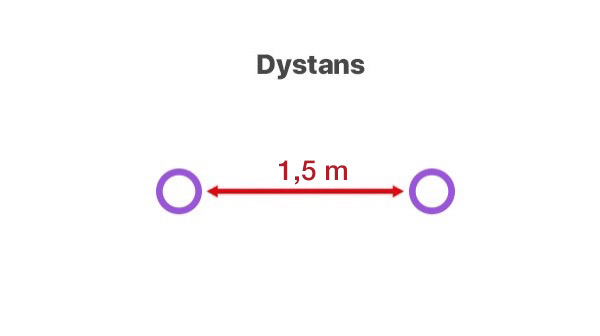 Procedura wyjść na boisko, plac zabawW miarę możliwości, gdy pogoda na to pozwoli, uczniowie będą korzystali z placu zabaw, boiska, terenu wokół szkoły.Nauczyciele w miarę możliwości dbają o to, aby uczniowie unikali ścisku. Po powrocie ze świeżego powietrza uczniowie i nauczyciele dezynfekują lub myją ręce zgodnie z instrukcją na plakacie.Uczniowie nie mogą pozostawać bez opieki na terenie szkoły w trakcie zajęć organizowanych przez szkołę. Plac zabaw zamknięty jest dla osób postronnych.Procedura organizacji zajęć pozalekcyjnychW szkole organizowane są zajęcia pozalekcyjne zgodnie z opracowanym przez nauczycieli harmonogramem w przypisanych do tych zajęć salach.Osoby spoza szkoły, które prowadzą zajęcia pozalekcyjne z uczniami, zobowiązane są do przestrzegania niniejszych Procedur.Prowadzący zajęcia pozalekcyjne unika aktywności, które wymuszają gromadzenie się uczniów.Prowadzący zajęcia nie może pozostawiać uczniów bez opieki. W sytuacjach wyjątkowych prowadzący ma obowiązek zapewnić opiekę dzieciom na czas jego nieobecności przez innego nauczyciela.Prowadzący zajęcia podczas prowadzonych zajęć czuwa nad bezpieczeństwem uczniów.Prowadzący zajęcia odkłada używany w trakcie zajęć sprzęt, pomoce dydaktyczne w miejsce do tego wyznaczone.Jeśli zajęcia odbywały się na świeżym powietrzu, uczniowie oraz prowadzący dezynfekują ręce przy wejściu do budynku.Prowadzący zajęcia pozalekcyjne wietrzą salę, w której prowadzili zajęcia przed i po odbyciu zajęć.Procedura przyprowadzania i odbierania uczniów ze szkoły w czasie epidemii COVID-19Odpowiedzialność za zdrowie i bezpieczeństwo dzieci uczęszczające do szkoły w czasie epidemii COVID-19 ponoszą zarówno rodzice jak i nauczyciele.Rodzice zobowiązani są przyprowadzać do szkoły tylko dzieci zdrowe.Rodzice ucznia z objawami chorobowymi powinni skonsultować się z lekarzem. Dziecko, które nie spełnia kryteriów przypadku podejrzanego o zachorowanie na koronawirusa powinno być leczone w warunkach ambulatoryjnych w ramach podstawowej opieki zdrowotnej. Rodzice będą mogli posłać je do szkoły, jeśli lekarza potwierdzi zakończenie leczenia.W przypadku zaobserwowania u dziecka objawów choroby COVID-19 wywoływanej przez koronawirusa, rodzice obowiązkowo pozostawiają dziecko w domu, natychmiast powiadamiają stację sanitarno-epidemiologiczną i postępują zgodnie z jej zaleceniami.W przypadku podejrzenia o zakażenie koronawirusem i skierowania dziecka do szpitala celem dalszej diagnostyki i wykonania testów na obecność wirusa, państwowy powiatowy inspektor sanitarny zawiadamia o tym dyrektora szkoły, a następnie w porozumieniu z nim podejmuje dalsze kroki profilaktyczne. Nie należy posyłać dziecka do szkoły, jeżeli w domu przebywa ktoś na kwarantannie lub w izolacji. Wówczas wszyscy domownicy muszą pozostać w domu oraz stosować się do zaleceń służb sanitarnych i lekarza.Za przestrzeganie zasad bezpieczeństwa w drodze do i ze szkoły odpowiadają rodzice. Jeśli dziecko ukończyło 4 lata rodzic musi zapewnić mu indywidualną osłonę ust i nosa w drodze do i ze szkoły.Osoby przyprowadzające i odbierające uczniów ze szkoły muszą być zdrowe oraz powinny zabezpieczyć się w środki ochrony osobistej i stosować je na terenie szkoły. Osoby przyprowadzające i odbierające uczniów ze szkoły nie mogą przebywać na terenie budynków.Dziecko w czasie epidemii powinna przyprowadzać i odbierać ze szkoły stale jedna i zawsze ta sama osoba, wskazana przez rodziców.  Rodzice nie powinni upoważniać do odbioru dziecka dziadków lub innych osób powyżej 60 roku życia. Osoby upoważnione do odbioru dziecka ze szkoły powinny przestrzegać na jej terenie ustalonych reguł przemieszczania się oraz obowiązku stosowania środków profilaktycznych. Zobowiązane są stosować się do nakazu zasłaniania ust i nosa oraz przestrzegania zalecenia utrzymania dystansu i zachowania ostrożności w kontaktach bezpośrednich z pracownikami szkoły, uczniami i innymi rodzicami. Zasada zachowania dystansu społecznego i obowiązek zakrywania ust i nosa dotyczy także starszego rodzeństwa upoważnionego do odbioru dziecka ze szkoły. Osoby przyprowadzające i odbierające dzieci do szkoły powinny unikać skupiania się w grupy i zapobiegać tworzeniu skupisk przez dzieci.W celu zapewnienia bezpiecznych i higienicznych warunków pobytu w szkole wszystkim uczniom, nauczyciel może odmówić przejęcia opieki nad dzieckiem, u którego widoczne są objawy infekcji.Dyrektor szkoły może, za zgodą rodziców, wprowadzić obowiązek mierzenia dzieciom temperatury. Podwyższona temperatura upoważnia szkołę do powiadomienia rodziców o konieczności odebrania dziecka ze szkoły. Czynności związane z przyprowadzeniem i odbieraniem dziecka ze szkoły powinny być wykonywane sprawnie i szybko. Przebywanie osób trzecich w szkole powinno być ograniczone do niezbędnego minimum.W przypadku konieczności udania się do sekretariatu szkoły może w nim przebywać tylko jedna osoba poza pracownikiem; pozostali rodzice oczekują na zewnątrz z zachowaniem bezpiecznej odległości między sobą. Pracownik sekretariatu przy kontaktach z takimi osobami zachowuje także dodatkowe środki ostrożności.Osoby odbierające dziecko ze szkoły zobowiązane są opuścić jej teren niezwłocznie po przejęciu opieki nad dzieckiem.Procedura komunikacji z rodzicami/opiekunami prawnymi uczniów szkołyW okresie epidemii kontakt z rodzicami/opiekunami prawnymi odbywa się głównie za pomocą środków komunikacji na odległość – telefon, e-mail, e-dziennik. W przypadku funkcjonowania szkoły w wariancie C (kształcenie zdalne) jest to jedyny sposób komunikacji z nauczycielami prowadzącymi zajęcia z uczniem.Rodzic/opiekun prawny na spotkanie bezpośrednie, rozmowę umawia się z nauczycielem za pomocą środków komunikacji na odległość – telefon, e-mail, e-dziennik. W bezpośrednim kontakcie z nauczycielem rodzic ma obowiązek założyć́ osłonę ust i nosa oraz zachować́ dystans wynoszący min. 1,5 metra. Spotkanie odbywa się w miejscu zapewniającym utrzymanie dystansu między rozmówcami, ale również innymi osobami, które mogą przebywać w tym samym pomieszczeniu co rozmówcy. Spotkanie, rozmowa nie może się odbywać podczas przerwy, kiedy nauczyciel pełni dyżur. W szczególnych przypadkach rodzic/opiekun prawny może odbyć spotkanie ad hoc z nauczycielem za jego zgodą i wiedzą na terenie szkoły bez konieczności wcześniejszego umawiania się, z zachowaniem zasad opisanych w ust. 2 i 4. Wchodząc na teren szkoły, po wcześniejszym uzgodnieniu z nauczycielem, rodzic/prawny opiekun zobowiązany jest zdezynfekować ręce płynem dezynfekcyjnym lub pozostać w rękawiczkach ochronnych oraz zgłasza pracownikowi spotkanie z nauczycielem podając swoje dane (imię i nazwisko) oraz nazwisko nauczyciela, z którym jest umówiony. Pracownik szkoły wpisuje dane do księgi wejść́ szkoły. Pracownik szkoły ma prawo sprawdzić́ dane osobowe rodzica/prawnego opiekuna, który zgłasza spotkanie z nauczycielem na terenie placówki. Rodzice/opiekunowie prawni zobowiązani są do podania szkole numeru telefonu do kontaktu i aktualizowania go, w przypadku wystąpienia zmiany danych kontaktowych. Aktualne numery kontaktowe zbiera na początku wychowawca klasy, a w razie zmiany w ciągu roku szkolnego należy nowy numer podać w sekretariacie szkoły – sekretarz szkoły przekazuje informację dotyczącą zmiany wychowawcy klasy.Do kontaktu ze szkołą w sprawach pilnych (np. informacja o zarażeniu COVID-19), wyznacza się następujący numer telefonu 683849445. Numer telefonu jest również opublikowany na stronie internetowej szkoły www. Kontakt z pracownikiem świetlicy możliwy jest w godzinach od 7:00 do15:00 przez e-dziennik.W przypadku pojawienia się objawów chorobowych sugerujących infekcję dróg oddechowych u dziecka w czasie zajęć odbywających się na terenie szkoły, rodzic zostanie poinformowany telefonicznie na wskazany przez siebie numer telefonu o konieczności niezwłocznego odbioru dziecka ze szkoły.Rodzice/opiekunowie prawni  otrzymują niniejsze Procedury do zapoznania się poprzez e-dziennik. Procedurę wysyła/udostępnia dyrektor szkoły lub wychowawca danej klasy z poleceniem dyrektora. Procedura działalności gabinetu profilaktyki zdrowotnejW szkole funkcjonuje gabinet profilaktyki zdrowotnej.W gabinecie może jednocześnie przebywać 2 osoby z zachowaniem dystansu – 1,5 metra.Pielęgniarka szkolna wietrzy gabinet co najmniej raz na godzinę.Pielęgniarka szkolna obsługująca uczniów czy nauczycieli korzysta z jednorazowych rękawiczek ochronnych, które następnie wrzuca kosza na odpady zmieszane.W gabinecie znajduje się płyn do dezynfekcji rąk.Po każdym dniu pracy gabinet jest myty i dezynfekowany (podłogi, krzesła, łóżko, biurko) przez personel sprzątający, a następnie wietrzony.Procedura mycia zabawek, pomocy dydaktycznych i sprzętuDezynfekcja zabawek, pomocy dydaktycznych i sprzętu stanowi podstawową formę̨ zapobiegania i przeciwdziałania oraz zwalczania COVID-19. Dezynfekcja polega na podjęciu czynności mających na celu niszczenie form mikroorganizmów oraz form przetrwalnikowych. W czasie epidemii zabawki, pomoce dydaktyczne oraz sprzęty (klawiatura, sprzęty sportowe) są dezynfekowane po użyciu – w miarę możliwości i po każdym dniu.W czasie epidemii COVID-19 wszystkie zabawki materiałowe i pluszowe, materiały dydaktyczne oraz sprzęty, które służą do użytku przez uczniów lub nauczycieli, a których nie da się skutecznie wymyć wyczyścić lub zdezynfekować zostają̨ usunięte z sal przez nauczycieli i zabezpieczone w miejscu wyznaczonym przez dyrektora szkoły lub osobę przez niego upoważnioną. Wszystkie zabawki i pomoce dydaktyczne dopuszczone do użytku dzieci należy:1) wymyć, wyczyścić:każdą zabawkę i pomoc dydaktyczną należy dokładnie wyczyścić — powierzchnię należy przemyć ciepłą wodą z dodatkiem stosownego detergentu (należy czytać etykietę) będącego na wyposażeniu szkoły. Po umyciu każdej zabawki i pomocy dydaktycznej należy dokładnie wypłukać gąbkę/szmatkę. należy zwracać uwagę na trudno dostępne miejsca — za pomocą małej szczoteczki należy także wyczyścić rowki, zagłębienia oraz chropowate powierzchnie.lub2)  zdezynfekować – zarejestrowanym środkiem nietoksycznym bezpiecznym dla dzieci będącym na wyposażeniu szkoły, zgodnie z zaleceniami producenta widniejącymi na etykiecie produktu.   Jeżeli jest to możliwe — po dezynfekcji zabawki, pomoce dydaktyczne należy wysuszyć na wolnym powietrzu, aby unikać wdychania oparów.Sprzęty i zabawki elektroniczne należy dezynfekować – najlepiej specjalnymi ściereczkami nawilżonymi preparatem dezynfekującym, woda może prowadzić do ich uszkodzenia.W czasie epidemii używane w czasie zajęć książki będące na wyposażeniu sali należy odłożyć w wyznaczone miejsce, aby odleżały 48 godzin. Po tym czasie mogą wrócić do sali i mogą z nich korzystać inni nauczyciele/uczniowie.Osoby czyszczące, dezynfekujące zabawki, pomoce dydaktyczne oraz sprzęt zobowiązane są używać rękawiczek ochronnych, tylko środków zakupionych do tego celu przez szkołę i myć ręce po wykonanej czynności mycia, czyszczenia czy dezynfekcji.Procedura dotycząca dostarczanie posiłków przez firmę zewnętrznąPosiłki dostarczane do szkoły może zapewniać tylko sprawdzona, zarejestrowana przez Państwową Inspekcje Sanitarną firma zewnętrzna, spełniającą wymagania dotyczące prawidłowego żywienia dzieci i młodzieży. W sytuacji ryzyka epidemicznego od dostawcy posiłków wymagane jest spełnienie rygorów sanitarnych zapewniających uczniom bezpieczeństwo. Firma cateringowa nie powinna prowadzić dostaw posiłków do miejsc o podwyższonym ryzyku występowania koronawirusa. Firma cateringowa powinna zagwarantować, że poza przestrzeganiem standardów higieny i bezpieczeństwa dotyczących żywności (wdrożenie systemów oraz certyfikatów GMP/GHP oraz HACCP) wprowadziła nowe, zaostrzone procedury zobowiązujące do:przygotowywania i przewożenia posiłków tylko przez zdrowych pracowników (codzienne kontrole temperatury). Osoby chore i wykazujące objawy chorobowe nie powinny ani przygotowywać ani dostarczać posiłków. noszenia przez osoby zajmujące się przygotowywaniem żywności jednorazowych rękawiczek, maseczek, czepków i specjalnych fartuchów ochronnych,czyszczenia płynami dezynfekującymi całego sprzętu do przygotowywania żywności,posiadania stanowisk do dezynfekcji rąk,zachowania odpowiednich warunków w trakcie transportu (higiena i temperatura transportu, odpowiednie pojemniki transportowe itd.) oraz wyposażenia przewożących posiłki w zestawy rękawiczek jednorazowych oraz płynów do dezynfekcji. Posiłki dla uczniów powinny być przywożone do szkoły w gotowych zestawach zawierających jednorazowe pojemniki i jednorazowe sztućce dołączone do zestawu. Pracownik przekazujący posiłki oraz pracownik szkoły, który je przyjmuje powinni zachować niezbędne środki ostrożności: mieć osłoniętą twarz maseczką, na rękach rękawiczki jednorazowe, zachować bezpieczny odstęp.Osoba dostarczająca posiłki do szkoły powinna myć lub dezynfekować ręce przed i po każdej dostawie. W przypadku stosowania rękawiczek powinny być one zmieniane często, szczególnie po wszelkich czynnościach niezwiązanych z żywnością. Używanie rękawiczek nie może zastąpić mycia rąk.Odbiór odpowiednio spakowanych zestawów powinien odbywać się sprawnie, by ograniczyć czas przebywania osób z zewnątrz na terenie szkoły do niezbędnego minimum.Opakowania ze szczelnie zamkniętymi zestawami powinny być pozostawiane w miejscu wskazanym przez pracownika szkoły.Przed wniesieniem opakowań z zestawami do pomieszczenia, w którym zostaną rozpakowane powinny być one zdezynfekowane (istnieje ryzyko, że koronawirus będzie obecny na opakowaniu).Pracownik szkoły powinien otwierać opakowania z dostawy w rękawiczkach albo myć lub dezynfekować ręce po dotknięciu opakowań. Dostarczone do szkoły posiłki muszą być przechowywane we właściwej temperaturze dla potraw ciepłych i potraw serwowanych na zimno.Przed podaniem posiłków uczniowie powinni dokładnie umyć ręce.Po spożyciu posiłku przez uczniów opakowania powinny być szybko usunięte ze stołówki na zewnątrz szkoły, zgodnie z przygotowaną instrukcją utylizacji odpadów (pojemników jednorazowych).Procedura postępowania w przypadku podejrzenia u pracownika szkoły zakażenia koronawirusemOsoba dorosła, która podczas pobytu w szkole zaobserwuje co najmniej jeden z objawów mogących świadczyć o zakażeniu koronawirusem powinna:osłonić usta i nos maseczka ochronną, która stanowi pierwszą barierę ochronną dla otoczenia, jak najszybciej skontaktować się telefonicznie z najbliższą stacją sanitarno-epidemiologiczną  do czasu otrzymania pomocy odizolować się od uczniów i innych osób pracujących w szkole w wyznaczonym pomieszczeniu lub wydzielonym obszarze,powiadomić dyrektora o swoim podejrzeniu i podjętych działaniach.Pracownik szkoły po powiadomieniu dyrektora o swoim podejrzeniu może bezzwłocznie zgłosić się do szpitala z oddziałem zakaźnym, unikając transportu publicznego. Jeśli nie posiada własnego transportu, stacja sanitarno-epidemiologiczna ma możliwość wysłania karetki. Dalszy tryb postępowania medycznego określa szpital.Dyrektor szkoły mając wiedzę o podejrzeniu przypadku zakażenia u pracownika zgłasza ten fakt jak najszybciej do powiatowej stacji sanitarno-epidemiologicznej oraz organu prowadzącego szkołę.W przypadku, gdy osoba podejrzana o zakażenie zostaje skierowana do szpitala celem dalszej diagnostyki i wykonania testów na obecność koronawirusa, państwowy powiatowy inspektor sanitarny zawiadamia o tym dyrektora szkoły, a następnie w porozumieniu z nim podejmują dalsze kroki profilaktyczne. W przypadku, gdy osobą podejrzaną o zakażenie jest nauczyciel, opiekę nad oddziałem przejmuje inna osoba wskazana przez dyrektora np. pedagog lub psycholog.W przypadku nieobecności nauczyciela z powodu choroby lub kwarantanny dyrektor wyznacza innego nauczyciela, który przejmuje opiekę nad oddziałem.Pomieszczenie, w którym przebywała osoba podejrzana o zakażenie koronawirusem zostaje wyłączone z funkcjonowania.Obszar, w którym poruszał się i przebywał pracownik, zostaje poddany gruntownemu sprzątaniu wraz ze zdezynfekowaniem powierzchni dotykowych, których mógł dotykać. Osobę odpowiedzialną za dezynfekcję pomieszczenia, w którym przebywała osoba podejrzana o zakażenie koronawirusem oraz sposób udokumentowanie tej czynności wskazuje dyrektor szkoły. Po dezynfekcji i wywietrzeniu pomieszczenia może być ono ponownie używane. Wskazany przez dyrektora pracownik ustala listę osób przebywających w tym samym czasie i w tych samych miejscach co osoba podejrzana o zakażenie.Osoby, które przebywały w tym samym czasie i w tych samych miejscach co osoba podejrzana o zakażenie zobowiązane są stosować się do wytycznych GIS dostępnych na stronie gov.pl/web/koronawirus/ lub gis.gov.pl odnoszących się do osób, które miały kontakt z zakażonym. Decyzja w sprawie osób (uczniów i pracowników), które miały bliski kontakt z podejrzanym o zakażenie pracownikiem zostaje podjęta w kontakcie ze służbami sanitarnymi.Procedura postępowania w przypadku podejrzenia u ucznia zakażenia koronawirusemUczeń, który podczas pobytu w szkole źle się poczuje jest zobowiązany natychmiast przekazać informację o swoich dolegliwościach nauczycielowi, pod opieką którego jest w tym czasie.Nauczyciel opiekujący się oddziałem natychmiast powiadamia dyrektora szkoły o złym samopoczuciu ucznia i występujących objawach.Dyrektor kieruje do oddziału, w którym przebywa uczeń osobę, która przejmuje opiekę nad uczniem podejrzanym o zakażenie.Osoba wyznaczona przez dyrektora bezzwłocznie zaprowadza ucznia do wyznaczonego pomieszczenia zapewniającego izolację.Nauczyciel oddziału pozostaje z resztą uczniów w sali zapewniając im opiekę i bezpieczeństwo. Osoba opiekująca się uczniem w izolacji nakłada mu maskę i zabezpiecza siebie, zakładając fartuch ochronny, rękawiczki i maskę i pozostaje z nim w izolacji do odwołania.Dyrektor szkoły: w przypadku niejednoznacznych, grypopodobnych objawów kontaktuje się z placówką POZ, by uzyskać poradę w sprawie dalszego postępowania,w przypadku jednoznacznych objawów kontaktuje się ze stacją sanitarno-epidemiologicznej powiadamiając o zaobserwowanych objawach u dziecka będącego pod opieką szkoły. Pracownik stacji na podstawie wywiadu rekomenduje sposób postępowania.w przypadku nasilających się objawów dyrektor dzwoni pod numer alarmowy 112. Dyrektor szkoły powiadamia rodziców o złym samopoczuciu dziecka i występujących objawach oraz informuje o podjętych działaniach.Rodzice zobowiązani są niezwłocznie stawić się w szkole.Po przyjeździe rodziców do szkoły opiekę nad dzieckiem przejmują rodzice i postępując zgodnie z zaleceniami stacji sanitarno-epidemiologicznej: zawożą dziecko do szpitala, jeśli występująca gorączka powyżej 38 0C, kaszel czy duszność wymagają konsultacji w szpitalu zakaźnym,  w przypadku niejednoznacznych objawów zabierają dziecko do domu, kontrolują stan jego zdrowia, mierzą mu regularnie temperaturę. Kiedy pojawiają się objawy właściwe dla zakażenia koronawirusem kontaktują się z sanepidem, informując, jakie objawy zaobserwowali i od kiedy one występują (może być konieczna izolacja w szpitalu i przeprowadzenie diagnostyki w kierunku koronawirusa). W przypadku, gdy dziecko zostało skierowane do szpitala celem dalszej diagnostyki i wykonania testów na obecność wirusa państwowy powiatowy inspektor sanitarny zawiadamia o tym dyrektora szkoły, a następnie w porozumieniu podejmują dalsze kroki profilaktyczne. Dyrektor szkoły mając wiedzę o podejrzeniu przypadku zakażenia u dziecka zgłasza ten fakt do powiatowej stacji sanitarno-epidemiologicznej.Dyrektor szkoły informuje organ prowadzący, w ustalony sposób, o sytuacji w szkole oraz wspólnie z burmistrzem, może podjąć decyzję o konieczności usunięcia i unieszkodliwienia zanieczyszczenia biologicznego. Dekontaminacja (dezynfekcja wysokiego poziomu) pomieszczeń i przedmiotów przeprowadzana jest w porozumieniu z właściwym państwowym inspektorem sanitarnym i wymaga zamknięcia szkoły na jeden dzień.   Procedura kontaktu z rodzicami w przypadku pogorszenia się stanu zdrowia uczniaW czasie trwającej epidemii koronawirusa przez cały czas pobytu uczniów w szkole nauczyciele mają obowiązek obserwować uczniów i monitorować ich stan zdrowia.  W przypadku zaobserwowania objawów chorobowych lub uzyskania od ucznia informacji o złym samopoczuciu nauczyciel ma obowiązek natychmiast powiadomić dyrektora szkoły. W przypadku wystąpienia niepokojących objawów chorobowych, za zgodą rodziców, można dokonać pomiaru temperatury ciała dziecka, jeśli zaistnieje taka konieczność.Dyrektor niezwłocznie powiadamia rodziców o złym stanie zdrowia ucznia, korzystając z uzgodnionej z nimi ścieżki szybkiej komunikacji - dzwoni pod wskazany numer telefonu.Rodzice powiadomieni o stanie zdrowia dziecka i występujących objawach zobowiązani są do przybycia do szkoły i przejęcia opieki nad dzieckiem tak szybko jak to możliwe.W przypadku objawów nieświadczących o zakażeniu koronawirusem rodzice powinni zabrać dziecko do domu i umówić wizytę u lekarza.  Gdyby pojawiały się objawy właściwe dla zakażenia koronawirusem powinni bezzwłocznie skontaktować się ze stacją sanitarno-epidemiologicznej powiadamiając o występujących u dziecka objawach. Pracownik stacji na podstawie wywiadu zarekomenduje dalszy sposób postępowania.W przypadku pojawienia się zagrożenie związanego z pogorszaniem się stanu zdrowia ucznia dyrektor sprowadza fachową pomoc medyczną, dzwoniąc pod numer alarmowy 112,  jeszcze przed przyjazdem rodziców. Jeśli to możliwe natychmiast powiadamia telefonicznie rodziców o pogorszeniu się stanu zdrowia dziecka i podjętych działaniach. Przepisy końcoweWszystkie zasady zapewnienia bezpieczeństwa w szkole przedstawione w niniejszych procedurach obowiązują każdego ucznia oraz pracownika, a także osoby wykonującej prace na rzecz szkoły, niezależnie od formy zajęć, w których uczestniczy lub zadań, które wykonuje.Procedury bezpieczeństwa obowiązują w szkole od dnia 1 września 2021 r. do czasu ich odwołania.Załączniki do Procedury:Karta dezynfekcji pomieszczenia,Karta monitoringu czystości pomieszczenia,Rejestr występujących w szkole zdarzeń chorobowych wskazujących na infekcje dróg oddechowych uczniów i pracowników.